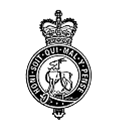 BUDBROOKE PARISH COUNCIL MEETINGMINUTES OF THE MEETING HELD ONWednesday 4th January 2023 at 8pm in theBudbrooke Community CentrePresent:  Cllr Mike Dutton (Chair), District Cllrs Jan Matecki and Alan Rhead, Cllrs Kate Dutton, David Bryan, Andy Thomas, Maggie Treacy Hales, Ms Kay Sheriston (Clerk). Apologies:  Cllrs Dave Shirley, Rhonda Treacy HalesAbbreviations: BCA – Budbrooke Community Association/ HA – Highways Authority/ HOTH – Hampton on the Hill/ HOTHRA – Hampton on the Hill Residents’ Association/ NALC – National Association of Local Councils/ NW - Neighbourhood Watch/ PC – Parish Council/ PCSO – Police Community Support Officer / WALC – Warwickshire Association of Local Councils / WRCC – Warwickshire Rural Community Council/ WRWCF – Warwick Rural West Community Forum / WCC – Warwickshire County Council/ WDC – Warwick District Council / NP - Neighbourhood Plan / FB - Facebook / BVH - Budbrooke Village Hall / BBCC - Budbrooke Community Centre / CIL - Community Infrastructure Levy / DPI - Disclosable Pecuniary Interests / FB- FacebookItem 1 – Public Participation Three members of the public attended the meeting.   (a)  It was requested that the kerbstone on the corner near the Village Green in HOTH is repainted white as it helps drivers to see during the dark.  Cllr Matecki agreed to arrange the painting.  Action:  Cllr Jan Matecki. (b)  A resident advised that Fibre Optic cabling is being laid in Woodloes and asked if there are similar plans for Budbrooke parish.  The Chair advised it is possible, however the parish council are not kept informed of such decisions.  Action:  Clerk to research rural rollout of fibre optic. (c)  It was reported that Lamp no. 2 outside the shop on Slade Hill was reported as broken.  Action:  Clerk to follow up with WCC Highways. (d)  Potholes outside the community centre and at the bottom of Lloyds Close were reported.  Action:  Clerk to report to Highways. Item 2 - Register, Apologies & Declarations of Interest & DispensationsThe register was signed by all present.  Apologies had been received from Cllrs Dave Shirley and Rhonda Treacy Hales. There were no declarations of Interest & Dispensations. Item 3 - Approve previous minutes The minutes from the meeting of Wednesday 5th December 2022 were approved and signed by the Chair. Item 4 – Matters Arising from the previous meeting(a)   Residents’ concerns regarding access to footpaths. No progress as yet as Cllr Matecki is awaiting response from the footpaths team.  The team is short-staffed and very busy, however Cllr Matecki will continue to follow up.(b)   Road from Hampton Magna to Hampton on the Hill – sign warning of oncoming traffic.  It is unlikely that the new signage will be put in place before April 23.  (c)  Cycling Plan –status of path through the allotments. No progress yet.  The clerk advised it is likely to be at least 12 months before any progress on re-opening the footpath is made.  (d)  Dropped kerbs in Hampton Magna.  The kerb outside 35 Arras Boulevard has not yet been repaired.  Action: Clerk to follow up. (e)  Footpath in Styles Park Close.  The contractor has agreed to do repair work only rather than replace the entire path.  The clerk has an on-site meeting with him on Thursday 19th January. (f)  On-line banking – the application for on-line banking is now with Lloyds Bank to progress. (g) Cherry Trees on Daly Avenue.  No response yet from Bellway regarding replacing the tree they removed.  Clerk to follow up with Bellway and explore other avenues to replace the tree.  Action:  Clerk.  (h) Tree surgery in Montgomery Avenue – no progress yet - awaiting further quotes. (i)  Bellway allotments.  The plans are progressing.  The clerk has received interest from two residents who would like a plot once the allotment is open and are happy to input to the planning process. The Chair asked the clerk to keep a list of interested parties.  Action:  Clerk. (j)  Montgomery Avenue Trees.  The Clerk advised that Heart of England Forest have offered advisory services free of charge.  The services include research into funding possibilities.  Action:  Clerk to facilitate a meeting between Cllr M Treacy Hales and Heart of England Forest.  (k) Park signs – revised artwork requested. Agreed to move to next meeting. (l) Warwick Warm spaces – update.  The warm space initiative at the Open Door café is up and running and some contribution towards costs has been secured. The possibility of opening at weekends is being explored.  Further details may be found at: https://togethernetwork.org.uk/uploads/shared/Warwick-Warm-Spaces-Programme-Dec-2022_2022-12-09-103639_wmzn.pdf. (m)  Community Centre Memorial Tree – the application form is with Cllr Rhonda Treacy Hales. (n)  Barrier in gully from HM to HOTH.  WCC Highways have advised that the barrier can be        removed however, councillors agreed this could lead to mis-use of the path by motorcycles or cyclists travelling too fast.  Action:  Clerk to arrange a meeting with WCC Highways, Cllr Mike Dutton and a member of the Montgomery Avenue Residents Association.  (o) Watery Lane – signage improvement request.  WCC Highways have advised that Watery Lane     is not considered a priority for implementing further warning signage, eg. chevrons.  Action:  Clerk to circulate WCC correspondence to councillors.  (q)  The posts on Old Budbrooke Road have not yet been replaced.  Action: Clerk to follow up with Highways.(r) Maintenance of grass verges in HOTH.  Action: Clerk to write to Highways asking for this decision to be re-considered, adding that the complainants have the support of BPC.     (s)  Access to Lloyds Close from Maine Close.  Cllr Matecki advised that the agreement with the developer is for the path to be re-instated in accordance with the plans, ie. steps rather than a slope.  Agreed to leave with footpaths team. Item 5 – South Warwickshire Local Plan The next stage in the South Warwickshire Local Plan (SWLP) consultation is an ‘Issues and Options’ survey which runs for 8 weeks from 9 January to 6 March 2023.  Cllr Andy Thomas advised that 2 or 3 sites within Budbrooke Parish have been identified for possible development, though these have not been confirmed nor timescales issued.  Action:  Clerk to keep BPC updated on developments. Item 6 – BenchesAgreed to postpone this item until the February meeting.  Action:  Clerk. Item 7 – CIL ProjectsTo date there has been no response to the call for residents’ input to the various projects.  Agreed that Cllr Mike Dutton will prepare an article for the February newsletter with a further call for assistance emphasising that the CIL funds and proposed projects are for all residents – if no interest, the money may have to be returned to WDC.   Action:  Cllr Mike Dutton. Item 8 – Recruitment of 2 x Councillors Michelle Nutt, a resident of Hampton on the Hill, was voted onto the Parish Council and warmly welcomed by all present.  It was agreed that the Clerk and Cllr Nutt will meet to go through the administrative aspects of the role and to arrange some training.  Action:  Clerk. Item 9 – Planning  (a)  W/22/1960: Conversion of a building to a dwellinghouse and erection of a replacement brick extension.  Hampton Hill Farm, Littleworth Road, Budbrooke, Warwick, CV35 8HB. Agreed no objection from BPC.  Action:  Clerk(b)  W/22/1410: South side of Birmingham Road - development of Care Home. No developments on the appeal to date. Item 10 – CorrespondenceNone apart from the Heart of England Forest as mentioned in 4(j).Item 11 - Parish Maintenance/Playgrounds	(a)   The playground report was circulated prior to the meeting – no serious issues. (b)   Cllr Andy Thomas reported the following: 	(i)  sign at the bottom of Old School Lane has not yet been repaired.  	(ii)  A drain on Old Budbrooke Road is overflowing	(iii) Fly tipping on Watery Lane Action:  Clerk to report to WDC.(c)    A leak on Damson Road has been reported. Item 12 – Community Centre and Village Hall (a)    A community centre committee meeting is being held w/c 9th January 2023. (b)   Cllr Alan Rhead advised that for the forthcoming May elections, photographic ID will be required.  It was agreed this may cause problems for some.  Cllr Rhead agreed to find further details.  Action:  Cllr Rhead. Item 13 – Finance(a) The bank reconciliation and accompanying cheques/invoices were approved and signed.  (b) There was a discussion regarding the 23/24 Precept.  Cllr M Dutton asked the clerk to contact WDC Finance for further information regarding the council tax calculations. Action:  ClerkItem 14 – Next MeetingThe next meeting will take place at 8pm on Wednesday 1st February 2023 at 8pm in the Community Centre. 